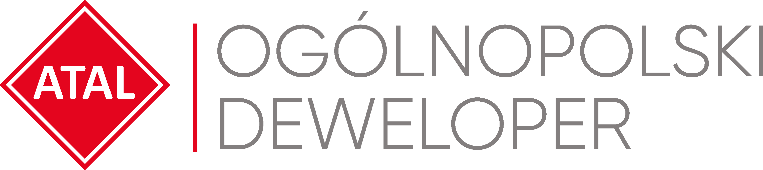 Warszawa, 20 stycznia 2021 roku178 mieszkań uzupełniło ofertę osiedla Francuska Park ATAL, ogólnopolski deweloper, wprowadził do sprzedaży kolejny etap katowickiej inwestycji Francuska Park. W tej części projektu powstanie dziewięciokondygnacyjny budynek o kaskadowym układzie, w którym zaprojektowano 178 mieszkań i 4 lokale usługowe. Atutem osiedla Francuska Park jest dogodna lokalizacja przy ul. Szybowcowej, w sąsiedztwie Doliny Trzech Stawów oraz Katowickiego Parku Leśnego – idealnych miejsc do odpoczynku i rekreacji. Ceny mieszkań za mkw. zaczynają się od 6 tys. złotych brutto.  Wprowadzona do sprzedaży inwestycja to kontynuacja i dopełnienie popularnego osiedla ATAL Francuska Park, w ramach którego deweloper zrealizował 881 mieszkań i 15 lokali usługowych. W kompleksie Francuska Park VI zaplanowano budynek o kaskadowym układzie. Powstanie w nim 178 mieszkań o szerokiej gamie metraży – od 38 do 147 mkw. – oraz układach od kompaktowych kawalerek po przestronne pięciopokojowe apartamenty. Osiedle Francuska Park wyróżnia atrakcyjna lokalizacja, na terenie zielonej dzielnicy Muchowiec, w bliskim sąsiedztwie Parku Leśnego oraz Doliny Trzech Stawów. Sukces sprzedażowy osiedla ATAL Francuska Park, a także liczne atuty wprowadzonego do sprzedaży kompleksu – rozbudowana infrastruktura miejska, przemyślana architektura i wysoka jakość wykończenia, ład przestrzenny oraz przemyślane i funkcjonalne układy mieszkań – pozwalają nam sądzić, że nabywcy chętnie zdecydują się na zakup nieruchomości w tej inwestycji, dostrzegając w niej przyjazne miejsce do życia– mówi Angelika Kliś, Członek Zarządu ATAL S.A.   Uzupełnieniem komfortowej przestrzeni mieszkalnej będą balkony, loggie i tarasy, a lokale usytuowane na parterze posiadać będą ogródki. Z myślą o zmotoryzowanych w inwestycji powstanie podziemna hala garażowa z licznymi miejscami parkingowymi, wśród których znajdą się miejsca pojedyncze i rodzinne. Na terenie osiedla przewidziano także naziemne miejsca parkingowe – w tym miejsca z możliwością ładowania samochodów elektrycznych. Dla wygody mieszkańców zaprojektowano komórki lokatorskie oraz dodatkowe pomieszczenia, które idealnie sprawdzą się jako przestrzeń do przechowywania.  Projekt Francuska Park wyróżni się nowoczesną architekturą, którą podkreślą szklane elementy elewacji. Osiedle zaprojektowano z dbałością o detale i wysoką jakość materiałów. Obok funkcjonalnych i przestronnych mieszkań powstaną także lokale usługowe. Na terenie kompleksu zaplanowano zieloną strefę rekreacji, z myślą o najmłodszych mieszkańcach powstanie także plac zabaw. Dach zaprojektowany został częściowo jako zielony, co dodatkowo uwydatnia atuty okolicznej przyrody. Inwestycja zostanie dostosowana do potrzeb osób niepełnosprawnych – szerokie ciągi komunikacyjne, niskie krawężniki, brak barier architektonicznych oraz cichobieżne windy ułatwią poruszanie się w obrębie budynków.Inwestycja jest położona w pobliżu Doliny Trzech Stawów – zielonej enklawy Katowic, a także Katowickiego Parku Leśnego. Bliskość lasów i zbiorników wodnych to znakomita przestrzeń dla osób pragnących na co dzień odpoczywać od miejskiego zgiełku. Rodziny z dziećmi docenią położone nieopodal liczne placówki edukacyjne – przedszkola, szkoły podstawowe, licea, a także Biblioteka Śląska, gdzie skorzystać można z oferty zajęć edukacyjnych. Udogodnieniem dla mieszkańców będzie znajdująca się w pobliżu osiedla galeria handlowa „Trzy Stawy” z szeroką ofertą sklepów i punktów usługowych. Inwestycja Francuska Park jest bardzo dobrze skomunikowana – najbliższy przystanek jest w odległości kilkuminutowego spaceru, a zmotoryzowani do centrum mogą dostać się w łatwy sposób ulicą Francuską. Ponadto infrastruktura transportowa zapewnia szybki dostęp do pozostałych części Katowic i całej aglomeracji.Osiedle Francuska Park to nie jedyna propozycja ATAL na Śląsku. Deweloper oferuje mieszkania z I i II etapu inwestycji Nowy Brynów – osiedla zlokalizowanego w południowo-zachodniej części Katowic przy ul. Rzepakowej, nieopodal Katowickiego Parku Leśnego. Sprzedaż trwa także w Sokolska 30 Towers. To nowoczesny kompleks o charakterze mieszkaniowo-biurowym usytuowany w samym centrum stolicy Śląska, przy ulicy Sokolskiej. Dostępne są także mieszkania w gliwickim projekcie Apartamenty Karolinki, który powstaje w zachodniej części miasta, u zbiegu ulic Karolinki i Bolesława ŚmiałegoPlanowany termin oddania projektu Francuska Parki VI to I kw. 2023 roku. Za projekt odpowiada pracownia Wojciecha Wojciechowskiego. Więcej informacji na www.francuskapark.plATAL S.A. (www.atal.pl) to czołowy polski deweloper z bogatym, 30-letnim doświadczeniem na rynku nieruchomości. Spółka realizuje inwestycje w trzech sektorach – mieszkaniowym, komercyjnym oraz w segmencie apartamentów inwestycyjnych. Założycielem i właścicielem ATAL jest Zbigniew Juroszek. W aktualnej ofercie znajdują się inwestycje deweloperskie realizowane w aglomeracji śląskiej, Krakowie, Łodzi, Wrocławiu, Warszawie, Trójmieście i Poznaniu. Wynikami sprzedaży ATAL zapewnia sobie czołową pozycję wśród największych przedsiębiorstw w branży. ATAL jest członkiem Polskiego Związku Firm Deweloperskich. W 2013 roku obligacje spółki zadebiutowały na rynku Catalyst, a od 2015 roku akcje ATAL notowane są na Giełdzie Papierów Wartościowych w Warszawie. Dodatkowych informacji udziela:Agnieszka Fabich-LaszkowskaSpecjalista ds. PR
e-mail: pr@atal.pl 